Летом многие предпочитают проводить свободное время на открытом воздухе и отправляются на пикники, прогулки по лесу или на пляж. В связи с этим Роспотребнадзор рекомендует придерживаться простых правил, чтобы впечатления от времени, проведенного на природе, не были испорчены неприятностями со здоровьем.АКТУАЛЬНО!С учетом текущей санитарно-эпидемиологической ситуации в местах массового скопления людей необходимо носить защитные маски и соблюдать социальную дистанцию.НА ПИКНИКПищевые продукты приобретайте в стационарных предприятиях торговли. Не покупайте мясо и другие продукты в сомнительных торговых точках, без сопроводительных документов.Все скоропортящиеся продукты, которые берете с собой на пикник, необходимо держать в сумке-холодильнике.Не рекомендуется брать с собой на пикник продукты, не подвергавшиеся термической обработке; молочные продукты, яйца и кондитерские изделия с кремом – все они служит питательной средой для болезнетворных микробов.Все продукты должны быть защищены от насекомых, грызунов и иных животных, которые являются переносчиками патогенных микроорганизмов. Обязательно закройте пищу в пластиковые контейнеры с плотной крышкой или заверните в пищевую плёнку.Для жарки шашлыков используйте готовый древесный уголь и металлические шампуры, а для еды - одноразовую посуду и столовые приборы. Жарка на мангале не гарантирует полного «обеззараживания» — бактерии умирают лишь при 70-75 градусах. Поэтому готовьте шашлыки непосредственно перед употреблением, не оставляйте его впрокПостоянно соблюдайте правила личной гигиены.Перед приготовлением и перед приемом пищи мойте руки с мылом либо обработайте их специальным дезинфицирующим средством. Мыть овощи и фрукты, а также посуду можно только бутилированной или кипяченой водой.НА ПЛЯЖСамый актуальный сегодня вопрос – можно ли заразиться коронавирусом при купании? Коронавирус так не передается, но существуют и другие инфекционные возбудители, поэтому необходимо тщательно подойти к выбору места купания. Список водоемов, в которых разрешено купаться, необходимо узнавать на сайте территориального управления Роспотребнадзора.При выборе мест отдыха также важно обратить внимание на благоустройство пляжа: наличие мусоросборников, скамеек, теневых навесов, кабинок для переодевания, графиков уборки, организованного спасательного и медицинского пунктов. Рядом с пляжем должны быть общественные туалеты.Не забудьте взять с собой на пляж головной убор, питьевую воду, полотенце, зонтик. Загорать лучше под зонтиком в утренние и послеобеденные часы.Избегайте употребления алкогольных напитков на пляже, тем более строго не рекомендуется купаться в состоянии алкогольного опьянения.Не рекомендуется купаться с домашними животными.Не оставляйте после себя мусор, его нужно выбрасывать в специально отведенные места.ВО ВРЕМЯ ЖАРЫПотребность в энергии в жаркую погоду снижается, и летом нужна менее калорийная пища. Поэтому необходимо отказаться от жирной пищи, а потребление мяса свести к минимуму. Приемы пищи желательно исключить в самое жаркое время дня, перенеся их на утро и вечер.В целях профилактики обезвоживания организма рекомендуется употреблять большое количество жидкости: чая, минеральной воды, морса, кисломолочных напитков с низким содержанием жира, отваров из сухофруктов, витаминизированных напитков, избегая употребления газированных напитков и жидкостей с повышенным содержанием сахара, энергетических и алкогольных напитков.Для соблюдения питьевого режима необходимо выпивать до 1,5 литра жидкости в сутки. Вместе с этим необходимо помнить, что резко увеличивать количество потребления воды не стоит людям с заболеваниями почек и сердечно-сосудистой системы.Если почувствовали себя плохо, не занимайтесь самолечением, а немедленно обратитесь к врачу.ОСТРОЖНО: КЛЕЩИОтдыхая за городом, не стоит забывать о способах профилактики клещевых инфекций. Активность клещей на территории России длится в период с апреля по октябрь.Отправляясь на природу, выбирайте одежду, плотно закрывающую ноги, руки и голову. Можно перед прогулкой обработать одежду специальным акарицидным аэрозолем.Во время пребывания на природе необходимо периодически осматривать себя и детей. Особо тщательный осмотр необходимо производить перед возвращением домой. Клещи могут быть не только на вас, но и на вещах (сумке, рюкзаке), цветах (или других сорванных растениях).Если клещ все-таки присосался, его нужно снять и передать на исследование в лабораторию.ПРИЯТНОГО ОТДЫХА !Информация подготовлена пунктом по защите прав потребителейФилиала ФБУЗ «Центр гигиены и эпидемиологии в Алтайском крае в г.Заринске, Заринском, Залесовском, Кытмановском и Тогульском районах»659100 Алтайский край г.Заринск ул. 25 Партсъезда д. 14 корп. 2 каб. № 4 Тел.: 8 (38595) 99027E-mail: zarinsk@altcge.ru2020 г.Телефон Единого консультационного центра Роспотребнадзора8 800 555 49 43 (звонок по России бесплатный)Филиал ФБУЗ «Центр гигиены и эпидемиологии в Алтайском крае в г.Заринске, заринском, Залесовском, Кытмановском и Тогульском районах»ПАМЯТКА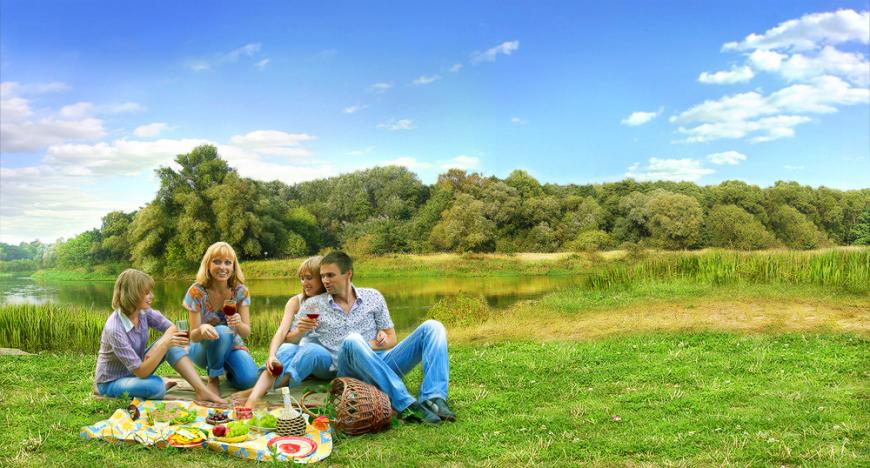 СОБИРАЯСЬ НА ПРИРОДУ2020г.